Требования к уровню подготовки обучающихся, оканчивающих I класс(русский язык)	К концу 1 класса обучающиеся должны уметь:все буквы русского алфавита;пользоваться простейшими формулами речевого этикета при встрече, прощании, обращении друг к другу и взрослым;выслушивать собеседника, проявляя к нему внимание и уважение, поддерживать разговор репликами и вопросами;характеризовать звуки русского языка: гласные ударные/безударные; согласные твёрдые/мягкие, парные/непарные твёрдые и мягкие; согласные звонкие/глухие, парные/непарные звонкие и глухие;различать гласные и согласные звуки и буквы, звонкие и глухие согласные, мягкие и твёрдые звуки в слове, обозначать мягкость согласных с помощью букв (е, ё, и, ю, я) и мягкого знака, определять ударный слог в слове;списывать с печатного и письменного текстов, не искажая начертания строчных и заглавных букв и правильно соединяя буквы в словах;употреблять большую букву в начале и точку в конце предложения;писать под диктовку слова, предложения, тексты, включающие 15-17 слов;самостоятельно составлять и записывать текст из 3 - 5 предложений,  разных по цели высказывания,  на определённую тему;виды предложений по цели высказывания (без терминологии) и эмоциональной окраске, предложения восклицательные и невосклицательные по интонации;слова, называющие предмет, действие предмета и признак предмета;соотношение количества звуков и букв в таких словах, как мел, мель, яма, ель;использования прописной буквы в именах собственных;написания слов с сочетаниями жи — ши, ча — ща, чу — щу;обозначения в словах мягкости согласных звуков на письме;правильного написания слов типа пень, яма;правописания слов с непроверяемыми орфограммамМатериально-техническое обеспечениеКнигопечатная продукция для учителяКанакина В. П., Горецкий В. Г., Бойкина М. В. и др. Русский язык: рабочие программы. 1-4 класс. – М. Просвещение 2010Канакина В.П., Горецкий В.Г. Русский язык: учебник.  – М: Просвещение, 2018Канакина В.П. Русский язык: рабочая тетрадь. – М: Просвещение, 2021Канакина В.П. Русский язык. Методическое пособие с поурочными разработками. – М.: Просвещение 2012Книгопечатная продукция для обучающихсяКанакина В.П., Горецкий В.Г. Русский язык: учебник.  – М: Просвещение, 2018Канакина В.П. Русский язык: рабочая тетрадь. – М: Просвещение, 2021Печатные пособияКомплекты для обучения грамоте (наборное полотно, образцы письменных букв).Магнитная касса букв и сочетаний. Технические средства обученияКлассная доска с набором приспособлением для крепления таблиц, картинок.DVD-плеер.Компьютер.Информационно-коммуникативные средства:Электронное приложение к учебнику «Русская азбука» В.Г.Горецкого т др. и «Русский язык» В.П. Канакиной (СД)Оборудование классаУченические одноместные столысо стульями.Стол учительский.Шкафы для хранения учебников, дидактических материалов, пособий.Настенные доски для вывешивания иллюстративного материала.Магнитная доскаИнтерактивная доскаИнтернет ресурсы :http://www.prosv.ru/  Сайт издательства ПРОСВЕЩЕНИЕhttp://www.int-edu.ru  – Институт новых технологий образования. Сайт представляет различные дидактические и методические пособия.http://festival.1september.ru  – Фестиваль педагогических идей «Открытый урок».http://nsc.1september.ru  – Электронная версия газеты «Начальная школа» издательства «Первое сентября».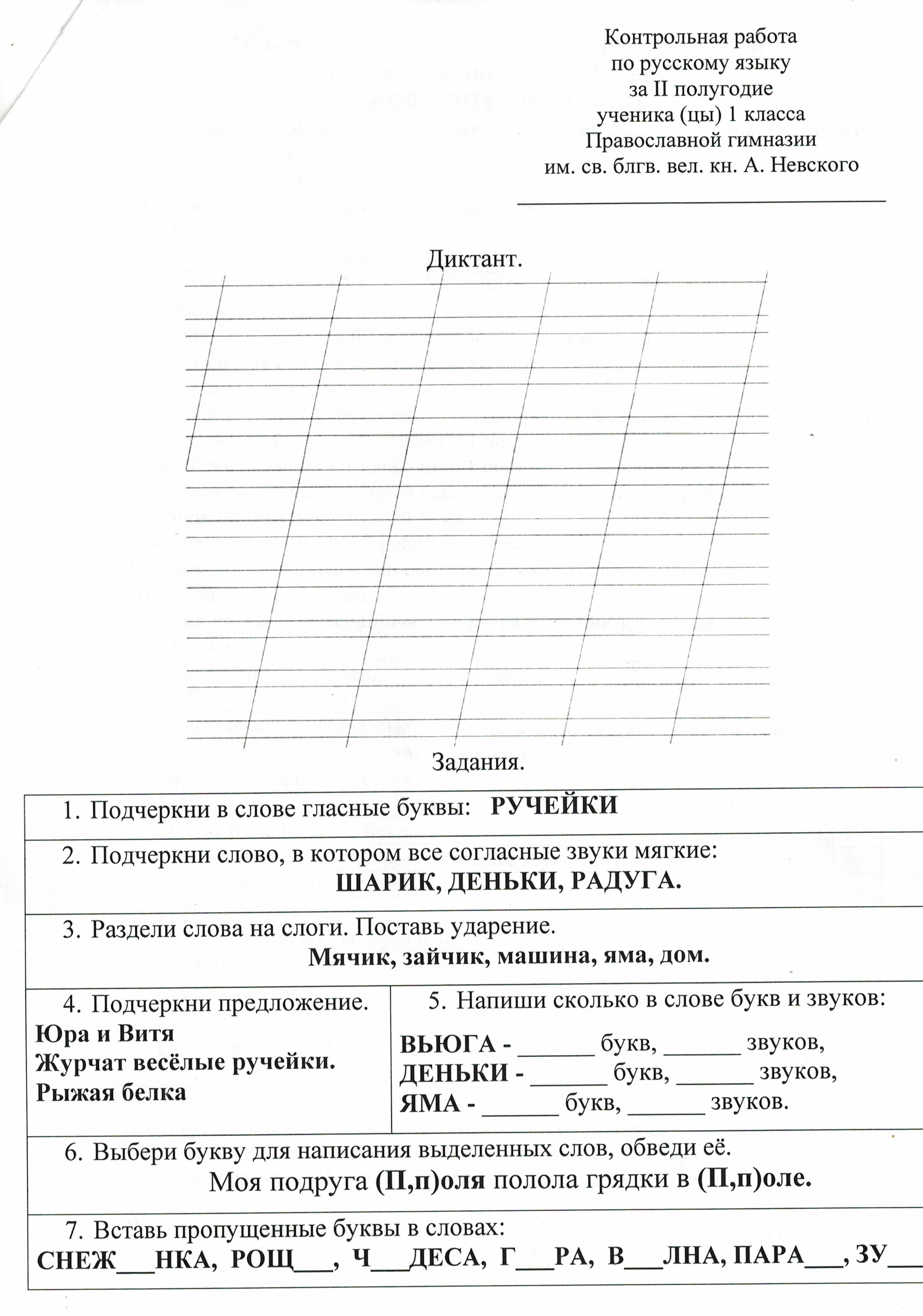 